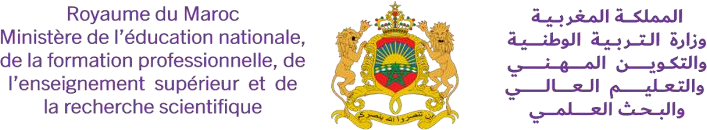 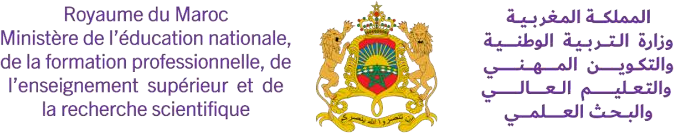 الوحدة م  رشوعالكتا   يب التعب ريالتطبيقات الكتابيةاإلمالءوالتحويل الرصفال رياكيبالمس ريسلة القراءةالوظيفية والشعرية القراءةالشف   يه التواصلالمجالاألسبوعتقويم تشخي    يص ودعم استدرا  يكتقويم تشخي    يص ودعم استدرا  يكتقويم تشخي    يص ودعم استدرا  يكتقويم تشخي    يص ودعم استدرا  يكتقويم تشخي    يص ودعم استدرا  يكتقويم تشخي    يص ودعم استدرا  يكتقويم تشخي    يص ودعم استدرا  يكتقويم تشخي    يص ودعم استدرا  يكتقويم تشخي    يص ودعم استدرا  يكتقويم تشخي    يص ودعم استدرا  يك1نصب المضارعقيام الحضارة رشوط2رسالة شخصية كتابةالوصل والقطع همزتاالفعل الصحيح ترصيفوالجملة الصحيحقيام الحضارة رشوطر   ي العظيم سور الص2رسالة شخصية كتابةالوصل والقطع همزتاالفعل الصحيح ترصيفوالجملة الصحيح#N/Aر   ي العظيم سور الصinale et la pم  رشوع عن إعدادكتابية حول تطبيقاتالمؤولة#N/Ainale et la pمن الحضارات حضارةالظواهر مختلفرحلة إىل الهند#N/Ainale et la pمن الحضارات حضارةالظواهر مختلفالصعوبات تصفيةالتعب ري الكتا   يب البارزة    يف الوحدة وم  رشوعرحلة إىل الهند   يف الحضارة اإلنسانية البعد اإلفري ر يق4القديمةكتابة طلبالمكتسبة اللغويةالصعوبات تصفيةالتعب ري الكتا   يب البارزة    يف الوحدة وم  رشوعالمعتل المثال ترصيف واألجوفالصحيح جزم المضارع ال  رشطية والجملة   يف الحضارة اإلنسانية البعد اإلفري ر يقبن خلدون عبد الرحمنكونية حضارات4القديمةكتابة طلبالمكتسبة اللغويةالصعوبات تصفيةالتعب ري الكتا   يب البارزة    يف الوحدة وم  رشوعالمعتل المثال ترصيف واألجوفالصحيح جزم المضارع ال  رشطية والجملةرحلة حلمبن خلدون عبد الرحمنكونية حضارات5تقويم ودعم تعلمات الوحدة األوىلتقويم ودعم تعلمات الوحدة األوىلتقويم ودعم تعلمات الوحدة األوىلتقويم ودعم تعلمات الوحدة األوىلتقويم ودعم تعلمات الوحدة األوىلتقويم ودعم تعلمات الوحدة األوىلتقويم ودعم تعلمات الوحدة األوىلتقويم ودعم تعلمات الوحدة األوىلتقويم ودعم تعلمات الوحدة األوىل6كتابة حوارهمزة ابنالناقص ترصيفالخمسة األفعالالوطن والمواطنةهوائية للجميع دراجات7كتابة حوارهمزة ابنالناقص ترصيفالخمسة األفعالالعيش المش ريك حقهوائية للجميع دراجات8تحقيق عن إعدادكتابية حول تطبيقاتالعيش المش ريك حق8المواطنة مظاهرالمد   يب والسلوكالظواهر مختلفالمكتسبة اللغويةوط   ين أرسمالعيش المش ريك حقوالسلوك   يب المواطنة المد8المواطنة مظاهرالمد   يب والسلوككتابة مقالةالظواهر مختلفالمكتسبة اللغويةالصعوبات تصفيةالتعب ري الكتا   يب البارزة    يف الوحدة وم  رشوعالرص   يف الم ر  يانالخمسة األسماءوط   ين أرسمقيمة النظامقطرة دموالسلوك   يب المواطنة المد9المواطنة مظاهرالمد   يب والسلوككتابة مقالةالظواهر مختلفالمكتسبة اللغويةالصعوبات تصفيةالتعب ري الكتا   يب البارزة    يف الوحدة وم  رشوعالرص   يف الم ر  يانالخمسة األسماءوط   ين أرسمأ    يخ اإلنسانقطرة دموالسلوك   يب المواطنة المد10تقويم ودعم تعلمات الوحدة الثانيةتقويم ودعم تعلمات الوحدة الثانيةتقويم ودعم تعلمات الوحدة الثانيةتقويم ودعم تعلمات الوحدة الثانيةتقويم ودعم تعلمات الوحدة الثانيةتقويم ودعم تعلمات الوحدة الثانيةتقويم ودعم تعلمات الوحدة الثانيةتقويم ودعم تعلمات الوحدة الثانيةتقويم ودعم تعلمات الوحدة الثانية11بطاقة معلومات ملءاأللف اللينةوالمفعول اسما الفاعلالمث  ن إعرابوسمنة األطفال التكنولوجياالفضائية   يف المركبة12بطاقة معلومات ملءاأللف اللينةوالمفعول اسما الفاعلالمث  ن إعرابالمدن الذكيةالفضائية   يف المركبة13ألبوم عن أهم إعدادكتابية حول تطبيقاتالمدن الذكيةالفضائية   يف المركبة13العلمية االخ رياعاتالسائدة والتكنولوجيةالظواهر مختلفالمكتسبة اللغويةعىل سطح القمر الم  ر  يشالمدن الذكيةالفضائية   يف المركبةالعلم والتكنولوجيا13العلمية االخ رياعاتالسائدة والتكنولوجيةاستعمال رينت إرشادات األنالظواهر مختلفالمكتسبة اللغويةالصعوبات تصفيةالتعب ري الكتا   يب البارزة    يف الوحدة وم  رشوعالزمان والمكان اسماالمذكر السالم جمععىل سطح القمر الم  ر  يشتدوير النفاياتمرض خط ري يا له منالعلم والتكنولوجيا14العلمية االخ رياعاتالسائدة والتكنولوجيةاستعمال رينت إرشادات األنالظواهر مختلفالمكتسبة اللغويةالصعوبات تصفيةالتعب ري الكتا   يب البارزة    يف الوحدة وم  رشوعالزمان والمكان اسماالمذكر السالم جمععىل سطح القمر الم  ر  يشلواء العلممرض خط ري يا له منالعلم والتكنولوجيا15تقويم ودعم تعلمات الوحدة الثالثةتقويم ودعم تعلمات الوحدة الثالثةتقويم ودعم تعلمات الوحدة الثالثةتقويم ودعم تعلمات الوحدة الثالثةتقويم ودعم تعلمات الوحدة الثالثةتقويم ودعم تعلمات الوحدة الثالثةتقويم ودعم تعلمات الوحدة الثالثةتقويم ودعم تعلمات الوحدة الثالثةتقويم ودعم تعلمات الوحدة الثالثة16تقويم ودعم تعلمات األسدس األولتقويم ودعم تعلمات األسدس األولتقويم ودعم تعلمات األسدس األولتقويم ودعم تعلمات األسدس األولتقويم ودعم تعلمات األسدس األولتقويم ودعم تعلمات األسدس األولتقويم ودعم تعلمات األسدس األولتقويم ودعم تعلمات األسدس األولتقويم ودعم تعلمات األسدس األولتقويم ودعم تعلمات األسدس األول17 رشوع الوحدة مالكتا   يب التعب ريالتطبيقات الكتابيةاإلمالءوالتحويل الرصفال رياكيبالمس ريسلة القراءةالوظيفية والشعرية القراءةالشف   يه التواصلالمجالاألسبوعمطوية عن الطاقة إنتاج ومصادرها وأنواعهاقصة واقعية كتابةكتابية حول تطبيقات الظواهر مختلف المكتسبة اللغويةيخالف نطقها كلمات رسمهااسم اآللةجمع المؤنث إعراب السالمجدي مع التدفئة قصةطاقة شمسية عظىم المغربالصغ رية مشاريعنا   يف حياتنا الطاقة18مطوية عن الطاقة إنتاج ومصادرها وأنواعهاقصة واقعية كتابةكتابية حول تطبيقات الظواهر مختلف المكتسبة اللغويةيخالف نطقها كلمات رسمهااسم اآللةجمع المؤنث إعراب السالمجدي مع التدفئة قصةاألمن الما   يبالصغ رية مشاريعنا   يف حياتنا الطاقة19مطوية عن الطاقة إنتاج ومصادرها وأنواعهاكتابية حول تطبيقات الظواهر مختلف المكتسبة اللغويةالصعوبات تصفيةالتعب ري الكتا   يب البارزة    يف الوحدة وم  رشوعجدي مع التدفئة قصةموارد الطاقة ادخار   يف حياتنا الطاقة20قصة خيالية كتابةالصعوبات تصفيةالتعب ري الكتا   يب البارزة    يف الوحدة وم  رشوعالتفضيل اسمالتوكيدموارد الطاقة ادخارش الطاقة النار20قصة خيالية كتابةالصعوبات تصفيةالتعب ري الكتا   يب البارزة    يف الوحدة وم  رشوعالتفضيل اسمالتوكيدمغرب الطاقاتش الطاقة النار21تقويم ودعم تعلمات الوحدة الرابعةتقويم ودعم تعلمات الوحدة الرابعةتقويم ودعم تعلمات الوحدة الرابعةتقويم ودعم تعلمات الوحدة الرابعةتقويم ودعم تعلمات الوحدة الرابعةتقويم ودعم تعلمات الوحدة الرابعةتقويم ودعم تعلمات الوحدة الرابعةتقويم ودعم تعلمات الوحدة الرابعةتقويم ودعم تعلمات الوحدة الرابعة22ملصقات عن إعدادوصف شخصكتابية حول تطبيقاتالمتوسطة الهمزة والمتطرفةوالمعدود العددالتمي ر  يالحق    يف بيئة سليمةالشا      ط بطل23ملصقات عن إعدادوصف شخصكتابية حول تطبيقاتالمتوسطة الهمزة والمتطرفةوالمعدود العددالتمي ر  يالتلوث السم  يعالشا      ط بطل24من تحديات نماذجالظواهر مختلفأغنية األرضالتلوث السم  يع24من تحديات نماذجالظواهر مختلفالصعوبات تصفيةالتعب ري الكتا   يب البارزة    يف الوحدة وم  رشوعأغنية األرضتكنولوجيا المعلومات أمن25العالم المعارصاللغوية المكتسبةالصعوبات تصفيةالتعب ري الكتا   يب البارزة    يف الوحدة وم  رشوعتكنولوجيا المعلومات أمنالعالم المعارص تحديات25وصف صورةالصعوبات تصفيةالتعب ري الكتا   يب البارزة    يف الوحدة وم  رشوعجمع التكس ريوالجملة الحالية الحالتكنولوجيا المعلومات أمناالستقرار بلد25وصف صورةالصعوبات تصفيةالتعب ري الكتا   يب البارزة    يف الوحدة وم  رشوعجمع التكس ريوالجملة الحالية الحاللننقذ األرضاالستقرار بلد26تقويم ودعم تعلمات الوحدة الخامسةتقويم ودعم تعلمات الوحدة الخامسةتقويم ودعم تعلمات الوحدة الخامسةتقويم ودعم تعلمات الوحدة الخامسةتقويم ودعم تعلمات الوحدة الخامسةتقويم ودعم تعلمات الوحدة الخامسةتقويم ودعم تعلمات الوحدة الخامسةتقويم ودعم تعلمات الوحدة الخامسةتقويم ودعم تعلمات الوحدة الخامسة27إصدار حكمواستثمار دعم وتقويمواستثمار دعم وتقويمواستثمار دعم وتقويمالفن متعة وفائدةالمتنقلة المكتبة28إصدار حكمواستثمار دعم وتقويمواستثمار دعم وتقويمواستثمار دعم وتقويمالعمارة المغربية فنالمتنقلة المكتبة29ملف عن فن من إعدادكتابية حول تطبيقاتالعمارة المغربية فن29المفضلة أو الفنونالظواهر مختلفمشح الحلقة فنالعمارة المغربية فن29المفضلة أو الفنونالظواهر مختلفمشح الحلقة فنتطور السينما   يف الرسم تجربة30بالمنطقة المشتهرةاستثمار المهارات السابقةالمكتسبة اللغويةواستثمار دعم وتقويمواستثمار دعم وتقويمواستثمار دعم وتقويمتطور السينما   يف الرسم تجربةوفنون إبداعات30بالمنطقة المشتهرةاستثمار المهارات السابقةالمكتسبة اللغويةواستثمار دعم وتقويمواستثمار دعم وتقويمواستثمار دعم وتقويمالفن غصن الحياة   يف الرسم تجربةوفنون إبداعات31تقويم ودعم تعلمات الوحدة السادسةتقويم ودعم تعلمات الوحدة السادسةتقويم ودعم تعلمات الوحدة السادسةتقويم ودعم تعلمات الوحدة السادسةتقويم ودعم تعلمات الوحدة السادسةتقويم ودعم تعلمات الوحدة السادسةتقويم ودعم تعلمات الوحدة السادسةتقويم ودعم تعلمات الوحدة السادسةتقويم ودعم تعلمات الوحدة السادسة32تقويم ودعم تعلمات األسدس الثا   يبتقويم ودعم تعلمات األسدس الثا   يبتقويم ودعم تعلمات األسدس الثا   يبتقويم ودعم تعلمات األسدس الثا   يبتقويم ودعم تعلمات األسدس الثا   يبتقويم ودعم تعلمات األسدس الثا   يبتقويم ودعم تعلمات األسدس الثا   يبتقويم ودعم تعلمات األسدس الثا   يبتقويم ودعم تعلمات األسدس الثا   يبتقويم ودعم تعلمات األسدس الثا   يب33إجراءات آخر السنةإجراءات آخر السنةإجراءات آخر السنةإجراءات آخر السنةإجراءات آخر السنةإجراءات آخر السنةإجراءات آخر السنةإجراءات آخر السنةإجراءات آخر السنةإجراءات آخر السنة34